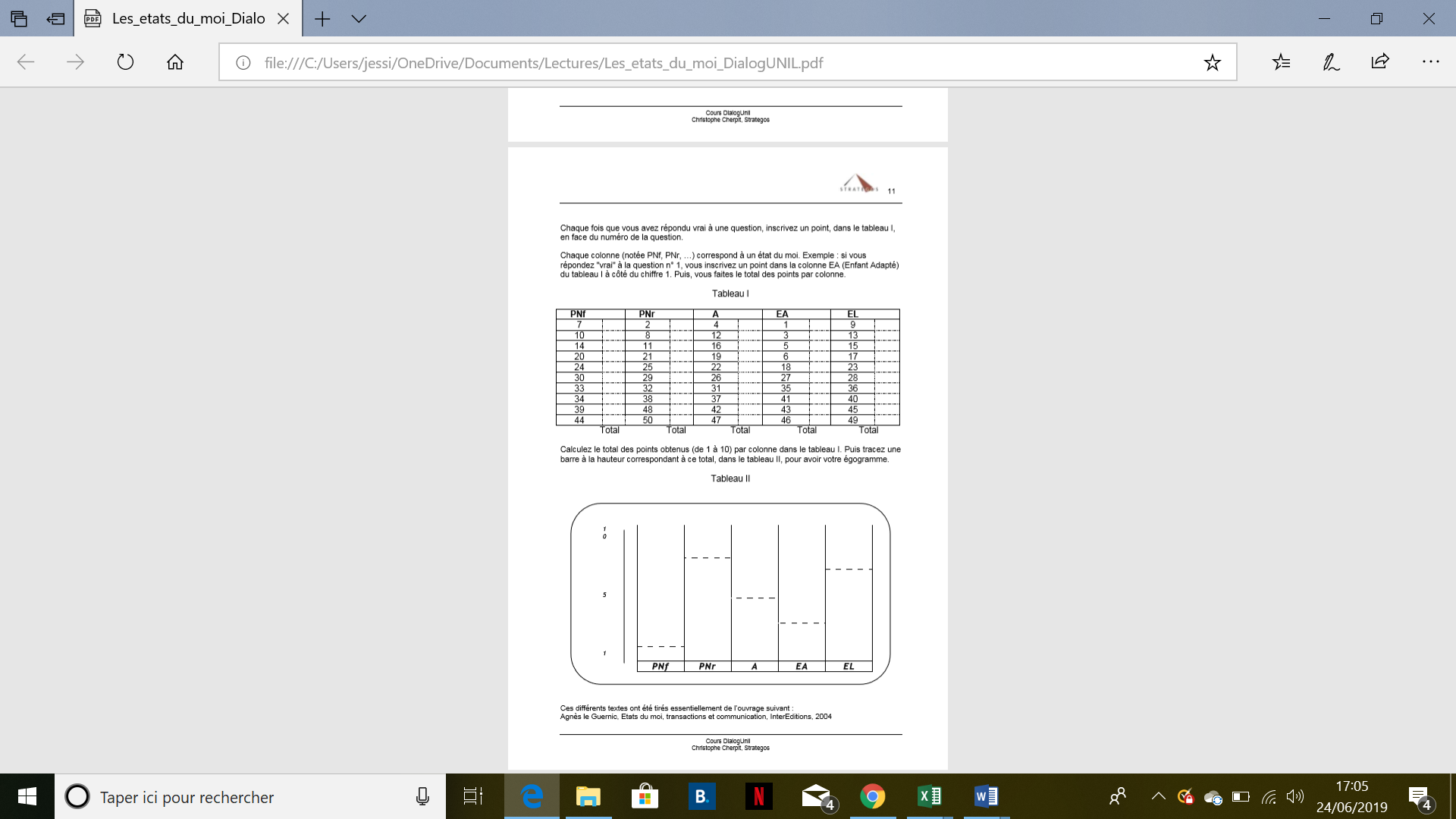 PNf = Le Parent Normatif ordonne, décide, conseille, donne des directives		PNr = Le Parent Nourricier prend soin de l’autre, le nourrit, le soutient, le console.EA = Enfant Adapté est la partie socialisée de l’Enfant, celle qui a appris à vivre avec les autres, acceptant certaines choses et n’en acceptant pas d’autres. Il peut être approprié ou non (Soumis soit Rebelle)A =Adulte réfléchit, analyse les messages internes de son corps et de son esprit et les messages externes venus de l’environnement ; elle rassemble des informations et les organise.EL = Enfant Libre Spontané, ou Naturel, est essentiellement positif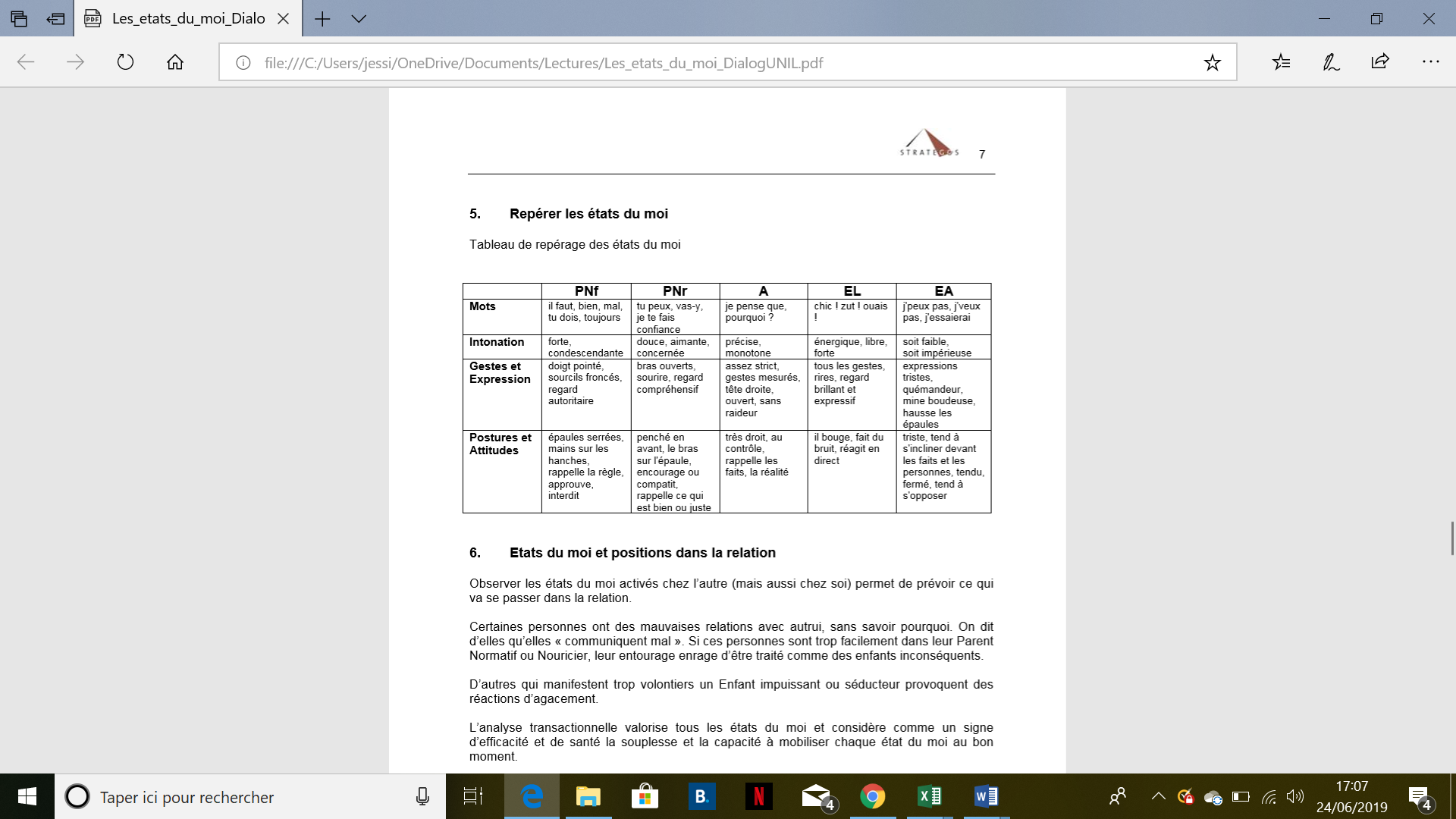 QuestionnaireVraiFaux1Je m’oppose souvent ou je râle2J’aime bien aider les autres3Je suis toujours en règle, je n’aime pas me faire remarquer4Je prévois les conséquences de mes actions5Je suis souvent indécis6J’ai un discours qui peut être très provocateur7J’aime la discipline8J’aime bien rassurer les autres9J’aime la fête10L’heure c’est l’heure11Je donne facilement des renseignements dans la rue12Je suis organisée et méthodique13J’aime raconter des histoires drôles14Aujourd’hui, il y a des valeurs qui se perdent15J’aime tous les plaisirs de la vie16Tout feedback est une information17J’adore voyager18Je me laisse facilement influencer19Je gère les incertitudes20Mes vêtements sont plutôt classiques21J’aurai volontiers adhéré à Médecins sans Frontières22Je garde mon sang-froid dans la plupart des circonstances23Avec moi, on ne s’ennuie pas24J’ai des opinions et j’y tiens25Je prête facilement mes affaires26Je m’informe et je vérifie avant de tirer une conclusion27Je ne sais pas dire non28J’adore l’aventure et l’imprévu29J’aime les intérieurs conviviaux et chaleureux30Pour réussir dans la vie, il faut faire des efforts31Je peux me remettre en question sans drame32Je vole au secours des opprimés33Je n’aime pas l’inconnu donc je planifie34J’ai des principes moraux35Quand il y a une manifestation, j’y suis36Quand je suis en colère et quand je suis content, ça se voit37Face à un échec, je réfléchis sans me laisser abattre38On dit souvent que je suis « trop bon »39Je pense que je me trompe rarement sur les autres40J’aime les vêtements confortables41Je mets un jean pour aller dans un grand restaurant42Je vérifie mes informations avant de prendre une décision43On dit que j’ai l’esprit de contradiction44Je repère vite les défauts des autres45Je suis enthousiaste46Je suis timide47On dit que je suis logique et rationnel48Quand quelqu’un est dans le désarroi, je sais réconforter49Je ne cache pas mes émotions50J’aime encourager mes collègues et mes enfants